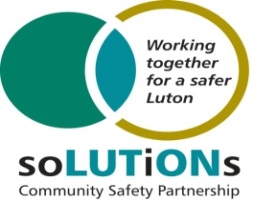 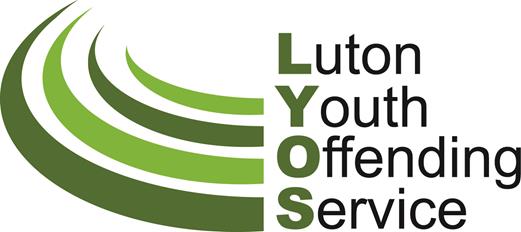 Operational Guidance – MAGPanPrior to panelAll information referred for MAGPan consideration should come via a completed MAGPan information sharing form (Appendix 1). The referrals should be sent to the generic e-mail address LBC Multi Agency Gang Panel (internal) or magpan@luton.gcsx.gov.uk (external).The deadline for the information sharing form will be 10 working days before the next MAGPan (Appendix 2). Any information form received after the deadline will be rolled forward to the following MAGPan.MAGPan will be held the second Friday of every month (Appendix 2).The vice chair (Luton Youth Offending Service), seconded police officer to Luton Youth Offending Service  and serious youth violence co-ordinator provided by You Turn Futures Project will have responsibility for monitoring the referrals sent to the generic MAGPan e-mail address.Each information form will be subject to intelligence checks completed by the seconded police officer. The intelligence checks will include interrogating Police, YOS and social care databases.For those referrals where there is intelligence an initial risk assessment will be completed by the seconded police officer in preparation for the appropriate MAGPan.For those referrals with no police, YOS or other corroboration intelligence an initial risk assessment will not be completed. However, they will be discussed at the next MAGPan for information purposes.The above procedure covers all completed information sharing forms including those for 18 – 25 year olds.The agenda, minutes and action points from the previous MAGPan and any new referrals will be sent, via secure e-mail, to all panel members 1 week before the next panelThe vice chair (Luton Youth Offending Service), seconded police officer to Luton Youth Offending Service  and serious youth violence co-ordinator will meet a week prior to the MAGPan to discuss and prepare for the upcoming panel.There is an expectation that partner agencies will review the names of all new referrals prior to the panel to enable an effective panel where intelligence can be shared.At the PanelUnder the agenda items 6 and 7 any new referrals will be discussed as follows:Those referrals with police intelligence and an initial risk assessment completedThose referrals with no police intelligence and therefore no initial risk assessment completedThe panel will consider each referral based on intelligence/information from around the table from partner agencies.  If the panel agrees that a referral should be accepted at MAGPan a time slot will be booked for the following MAGPan for the referrer to be invited to attend and present their referral to the panel. (Appendix 3 and 4)Once accepted at panel, the panel will identify a lead agency that will be expected to work with the young person. This includes:Completing the MAGPan risk assessment for subsequent panelsComplete a targeted intervention plan for that young person which will be reviewed at the subsequent panels.Feeding back to the panel on the progress of the person at the review panel.At the first panel when a young person is accepted at MAGPan a review date will be set for one month’s time. During this month a risk assessment and intervention plan will be completed by the lead agency. When the lead agency presents at the review MAGPan a record will be made of the risk assessed (low, medium or high).A review date and time for subsequent MAGPan’s will be set according to the level of risk assessed (Appendix 5)Reviews will be discussed under agenda item 8.When young people are being reviewed at MAGPan the panel will decide if they need to remain open. Review dates will continue to be booked in line with their assessed level of risk.If the referral is not accepted at MAGPan the referral name will be put on a ‘one to watch list’ (Appendix 6) and the referrer will be written to thanking them for their referral (letter to be written by serious youth violence co-ordinator) (Appendix 7).All referrers should receive a response within 1 week of their referral being heard at MAGPan.Action points from the MAGPan will be circulated that day. Appendix 1 LUTON MULTI-AGENCY GANG PANEL (MAGPAN)Initial Information ReferralReferring Agency: Agency Contact Details: Name of person being referred: DoB:                                        Age: Home Address: Ethnicity (if known): Education/Employment status: Is this person (or parents) aware that you have referred them? Names of others known to be resident in the household: Name DoB/Age:Brief description of the issues and reasons you are concerned: Have you made any other form of referral, if so, what and what were the outcomes? What mitigating actions have you taken and how successful were they? Completed forms should be sent via SECURE EMAIL to: Referrals re under 18s: Luton Youth Offending Service at YOS@luton.gcsx.gov.uk Tel: 01582 547900 Referrals re 18 years and over: Bedfordshire Police Claudia.Profeta@bedfordshire.pnn.police.ukAppendix 22017 MAGPan dates and referral deadlinesAppendix 3Invitation schedule for referrers being invited to present their referrals (Agenda item 6 and 7)Appendix 4AddressDateDear ********,Thank you for your referral to MAGPan, your referral was heard at panel on *******. Following discussion at panel we would like to invite you to attend the next panel and present your referral. You have been scheduled to present on:Friday ****** at ******MAGPan is held at Luton Youth Offending Service, The Albany, Cardiff Road, Luton, LU1 1PP.I would be grateful if you could confirm your attendance by calling 01582 547900 and asking for Alison Owens. If Alison is unavailable please can you leave a message with reception confirming your attendance.Following your presentation to the panel, members will make a decision whether your referral is accepted at MAGPan. Should the referral be accepted a lead agency will be assigned to the young person.I look forward to seeing you at the next MAGPan on *****.Yours sincerely,***********MAGPan ChairAppendix 5Review schedule (agenda item 8)Appendix 6One to watch listAppendix 7AddressDateDear ********,Thank you for your recent completed sharing of information form to MAGPan, your referral was heard at panel on *******. Following discussion at panel it was felt that there was not enough intelligence/evidence at this stage to accept your referral onto MAGPan.However, the information that you have submitted may form part of future intelligence. Therefore, if you do have further information in the future please do not hesitate to submit this to MAGPan.Yours sincerely,***********MAGPan ChairLevel or RiskReview periodLow3 months timeMedium2 months timeLow 1 months timeMAGPan 2017 dates – 9.30am start timeMAGPan referral deadline13.07.201702.01.201710.02.201730.01.201710.03.201727.02.201714.04.201403.04.201712.05.201701.05.201709.06.201729.05.201714.07.201703.06.201711.08.201731.07.201708.09.201728.08.201713.10.201702.10.201710.11.201730.10.201708.12.201727.11.2017Date of MAGPanTime slot(10 minute slots between 10am and 10.50am)Name of referrerName of young personInvited (y/n)Confirmed attendance10am10.10am10.20am10.30am10.40amDate of review MAGPanTime slot (10 minute slots between 10.50am and 11.30am)NameAssessed riskLead Agency13.01.201710.5011.0011.1011.2011.3010.02.201710.5011.0011.1011.2011.3010.03.201710.5011.0011.1011.2011.3014.04.201710.5011.0011.1011.2011.3012.05.201710.5011.0011.1011.2011.3009.06.201710.5011.0011.1011.2011.3014.07.201710.5011.0011.1011.2011.3011.08.201710.5011.0011.1011.2011.3008.09.201710.5011.0011.1011.2011.3013.10.201710.5011.0011.1011.2011.3010.11.201710.5011.0011.1011.2011.3008.12.201710.5011.0011.1011.2011.30NameDate heard at MAGPanReason why not accepted